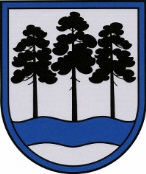 OGRES  NOVADA  PAŠVALDĪBAReģ.Nr.90000024455, Brīvības iela 33, Ogre, Ogres nov., LV-5001tālrunis 65071160,  e-pasts: ogredome@ogresnovads.lv, www.ogresnovads.lv PAŠVALDĪBAS DOMES SĒDES PROTOKOLA IZRAKSTS3.Par Ogres novada pašvaldības iekšējo noteikumu Nr.52/2021 “Ogres novada pašvaldības Derīgo izrakteņu ieguves ieceres publiskās apspriešanas komisijas nolikums” apstiprināšanuSaskaņā ar Ikšķiles novada pašvaldības 2021.gada 27.janvāra saistošo noteikumu Nr.2/2021 “Ikšķiles novada teritorijas plānojuma teritorijas izmantošanas un apbūves noteikumi un grafiskā daļa” (turpmāk – SN2/2021) Teritorijas izmantošanas un apbūves noteikumu 142.punktu, ja saskaņā ar normatīvo aktu prasībām derīgo izrakteņu ieguvei nav nepieciešams veikt ietekmes uz vidi novērtējumu, veic derīgo izrakteņu ieguves ieceres publisko apspriešanu. Saskaņā ar SN2/2021 Teritorijas izmantošanas un apbūves noteikumu 143.1.apakšpunktu derīgo izrakteņu ieguve nav atļauta Ikšķiles pilsētā un ciemos. Atbilstoši Lielvārdes novada pašvaldības 2017.gada 25.janvāra saistošo noteikumu Nr.3 “Teritorijas attīstības plānošanas dokumenta “Lielvārdes novada teritorijas plānojums 2016.-2027.gadam” grafiskā daļa un teritorijas izmantošanas un apbūves noteikumi” Teritorijas izmantošanas un apbūves noteikumu (turpmāk – SN3) 528.punktam pirms derīgo izrakteņu atradnes ierīkošanas funkcionālajā zonā Lauksaimniecības teritorija (L) un Mežu teritorija (M) jāveic publiskā apspriešana. SN3 Teritorijas izmantošanas un apbūves noteikumu 524.punkts aizliedz derīgo izrakteņu ieguvi Lielvārdes pilsētā un ciemu teritorijās. Saskaņā ar Administratīvo teritoriju un apdzīvoto vietu likuma pārejas noteikumu 2. punktu un Pielikuma 28. punktu Ogres novads ir vienota administratīvā teritorija, ko veido administratīvajā teritorijā ietilpstošās teritoriālā iedalījuma vienības: Birzgales pagasts, Ikšķiles pilsēta, Jumpravas pagasts, Krapes pagasts, Ķeguma pilsēta, Ķeipenes pagasts, Lauberes pagasts, Lēdmanes pagasts, Lielvārdes pagasts, Lielvārdes pilsēta, Madlienas pagasts, Mazozolu pagasts, Meņģeles pagasts, Ogres valstspilsēta, Ogresgala pagasts, Rembates pagasts, Suntažu pagasts, Taurupes pagasts, Tīnūžu pagasts, Tomes pagasts.Saskaņā ar Ministru kabineta 2020. gada 10. novembra noteikumiem Nr. 671 “Pašvaldību institūciju, finanšu, mantas, tiesību un saistību pārdales kārtība pēc administratīvo teritoriju robežu grozīšanas vai sadalīšanas” Ogres novada pašvaldība pēc administratīvo teritoriju robežu grozīšanas vai sadalīšanas pārņem tai piekrītošās reorganizējamās pašvaldības institūcijas, finanses, mantu, tiesības un saistības.Saskaņā ar likuma “Par pašvaldībām” 61.pantu atsevišķu pašvaldības funkciju pildīšanai vai pašvaldības administratīvas teritorijas pārvaldīšanai pašvaldības domes no pašvaldības domes deputātiem un attiecīgas pašvaldības iedzīvotājiem var izveidot komisijas.Saskaņā ar Ogres novada pašvaldības 2021.gada 1.jūlija saistošo noteikumu Nr.12/2021 “Ogres novada pašvaldības nolikums” (turpmāk – SN12/2021) 7.punktu, lai iesaistītu sabiedrību atsevišķu pašvaldības funkciju vai uzdevumu pildīšanā, dome no pašvaldības iedzīvotājiem, pašvaldības administratīvajā teritorijā reģistrētu komersantu vai komersantu filiāļu, biedrību vai nodibinājumu pārstāvjiem, kā arī pašvaldības administratīvajā teritorijā strādājošiem speciālistiem var izveidot komisijas.No minētā izriet nepieciešamība izveidot Ogres novada pašvaldības Derīgo izrakteņu ieguves ieceres publiskās apspriešanas komisiju. Saskaņā ar SN12/2021 9. punktu komisijas darbību reglamentē Ogres novada pašvaldības domes apstiprināts nolikums.Lai noteiktu Ogres novada pašvaldības Derīgo izrakteņu ieguves ieceres publiskās apspriešanas komisijas kompetenci, tiesības, pienākumus un darba organizāciju, nepieciešams apstiprināt Ogres novada pašvaldības Derīgo izrakteņu ieguves ieceres publiskās apspriešanas komisijas nolikumu.Pamatojoties uz likuma “Par pašvaldībām” 41.panta pirmās daļas 2.punktu un 61.panta trešo daļu,balsojot: ar 21 balsi "Par" (Andris Krauja, Artūrs Mangulis, Atvars Lakstīgala, Dace Kļaviņa, Dace Māliņa, Dace Nikolaisone, Dainis Širovs, Dzirkstīte Žindiga, Edgars Gribusts, Gints Sīviņš, Indulis Trapiņš, Jānis Iklāvs, Jānis Kaijaks, Jānis Lūsis, Jānis Siliņš, Liene Cipule, Mariss Martinsons, Pāvels Kotāns, Raivis Ūzuls, Toms Āboltiņš, Valentīns Špēlis), "Pret" – nav, "Atturas" – nav,Ogres novada pašvaldības dome NOLEMJ:Apstiprināt Ogres novada pašvaldības (turpmāk – Pašvaldība) iekšējos noteikumus Nr.52/2021 “Ogres novada pašvaldības Derīgo izrakteņu ieceres publiskās apspriešanas komisijas nolikums” (pielikumā uz 3 lapām).Apstiprināt Pašvaldības centrālās administrācijas Attīstības un plānošanas nodaļas telpisko plānotāju par Pašvaldības Derīgo izrakteņu ieceres publiskās apspriešanas komisijas (turpmāk – Komisija) priekšsēdētāju.Apstiprināt Komisiju šādā sastāvā:3.1. Pašvaldības centrālās administrācijas Attīstības un plānošanas nodaļas telpiskais plānotājs;3.2. Ogres novada būvvaldes vides speciālists;3.3. attiecīgās administratīvi teritoriālās vienības pārvaldes vadītājs (atkarībā no konkrētajā sanāksmē izvērtējamās derīgo izrakteņu ieguves ieceres atrašanās vietas);Kontroli par lēmuma izpildi uzdot Pašvaldības izpilddirektoram.(Sēdes vadītāja, domes priekšsēdētāja vietnieka G.Sīviņa paraksts)Ogrē, Brīvības ielā 33Nr.92021.gada 23.septembrī 